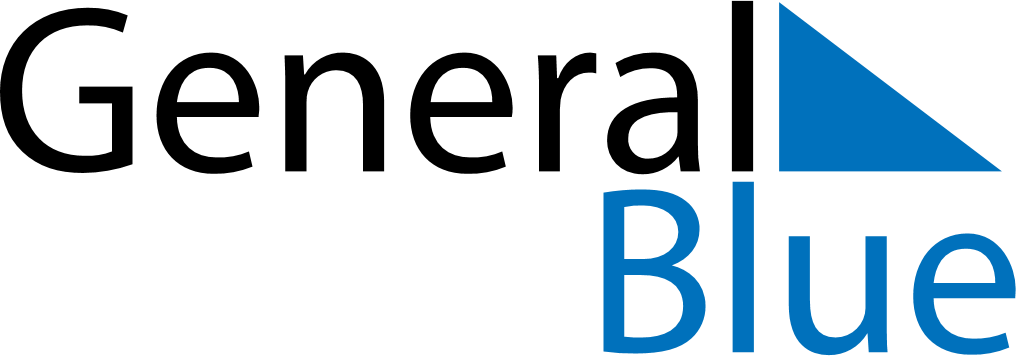 June 2024June 2024June 2024June 2024June 2024June 2024June 2024Sa Kaeo, Sa Kaeo, ThailandSa Kaeo, Sa Kaeo, ThailandSa Kaeo, Sa Kaeo, ThailandSa Kaeo, Sa Kaeo, ThailandSa Kaeo, Sa Kaeo, ThailandSa Kaeo, Sa Kaeo, ThailandSa Kaeo, Sa Kaeo, ThailandSundayMondayMondayTuesdayWednesdayThursdayFridaySaturday1Sunrise: 5:42 AMSunset: 6:36 PMDaylight: 12 hours and 53 minutes.23345678Sunrise: 5:42 AMSunset: 6:36 PMDaylight: 12 hours and 53 minutes.Sunrise: 5:42 AMSunset: 6:36 PMDaylight: 12 hours and 53 minutes.Sunrise: 5:42 AMSunset: 6:36 PMDaylight: 12 hours and 53 minutes.Sunrise: 5:42 AMSunset: 6:37 PMDaylight: 12 hours and 54 minutes.Sunrise: 5:43 AMSunset: 6:37 PMDaylight: 12 hours and 54 minutes.Sunrise: 5:43 AMSunset: 6:37 PMDaylight: 12 hours and 54 minutes.Sunrise: 5:43 AMSunset: 6:38 PMDaylight: 12 hours and 54 minutes.Sunrise: 5:43 AMSunset: 6:38 PMDaylight: 12 hours and 55 minutes.910101112131415Sunrise: 5:43 AMSunset: 6:38 PMDaylight: 12 hours and 55 minutes.Sunrise: 5:43 AMSunset: 6:38 PMDaylight: 12 hours and 55 minutes.Sunrise: 5:43 AMSunset: 6:38 PMDaylight: 12 hours and 55 minutes.Sunrise: 5:43 AMSunset: 6:39 PMDaylight: 12 hours and 55 minutes.Sunrise: 5:43 AMSunset: 6:39 PMDaylight: 12 hours and 55 minutes.Sunrise: 5:43 AMSunset: 6:39 PMDaylight: 12 hours and 55 minutes.Sunrise: 5:43 AMSunset: 6:40 PMDaylight: 12 hours and 56 minutes.Sunrise: 5:44 AMSunset: 6:40 PMDaylight: 12 hours and 56 minutes.1617171819202122Sunrise: 5:44 AMSunset: 6:40 PMDaylight: 12 hours and 56 minutes.Sunrise: 5:44 AMSunset: 6:40 PMDaylight: 12 hours and 56 minutes.Sunrise: 5:44 AMSunset: 6:40 PMDaylight: 12 hours and 56 minutes.Sunrise: 5:44 AMSunset: 6:41 PMDaylight: 12 hours and 56 minutes.Sunrise: 5:44 AMSunset: 6:41 PMDaylight: 12 hours and 56 minutes.Sunrise: 5:45 AMSunset: 6:41 PMDaylight: 12 hours and 56 minutes.Sunrise: 5:45 AMSunset: 6:41 PMDaylight: 12 hours and 56 minutes.Sunrise: 5:45 AMSunset: 6:41 PMDaylight: 12 hours and 56 minutes.2324242526272829Sunrise: 5:45 AMSunset: 6:42 PMDaylight: 12 hours and 56 minutes.Sunrise: 5:45 AMSunset: 6:42 PMDaylight: 12 hours and 56 minutes.Sunrise: 5:45 AMSunset: 6:42 PMDaylight: 12 hours and 56 minutes.Sunrise: 5:46 AMSunset: 6:42 PMDaylight: 12 hours and 56 minutes.Sunrise: 5:46 AMSunset: 6:42 PMDaylight: 12 hours and 56 minutes.Sunrise: 5:46 AMSunset: 6:42 PMDaylight: 12 hours and 56 minutes.Sunrise: 5:46 AMSunset: 6:43 PMDaylight: 12 hours and 56 minutes.Sunrise: 5:47 AMSunset: 6:43 PMDaylight: 12 hours and 55 minutes.30Sunrise: 5:47 AMSunset: 6:43 PMDaylight: 12 hours and 55 minutes.